檔名：userinfo.php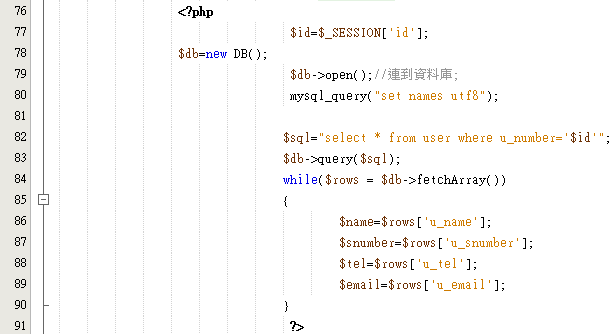 